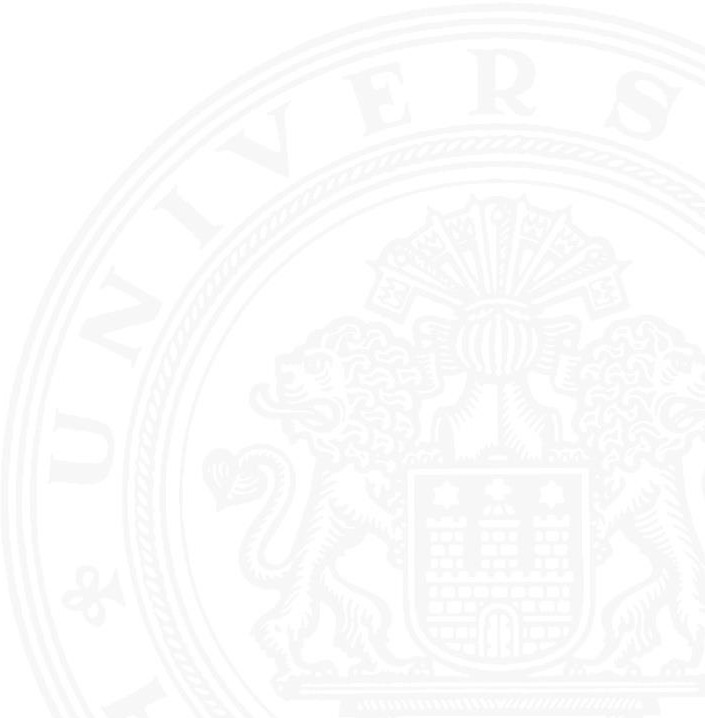 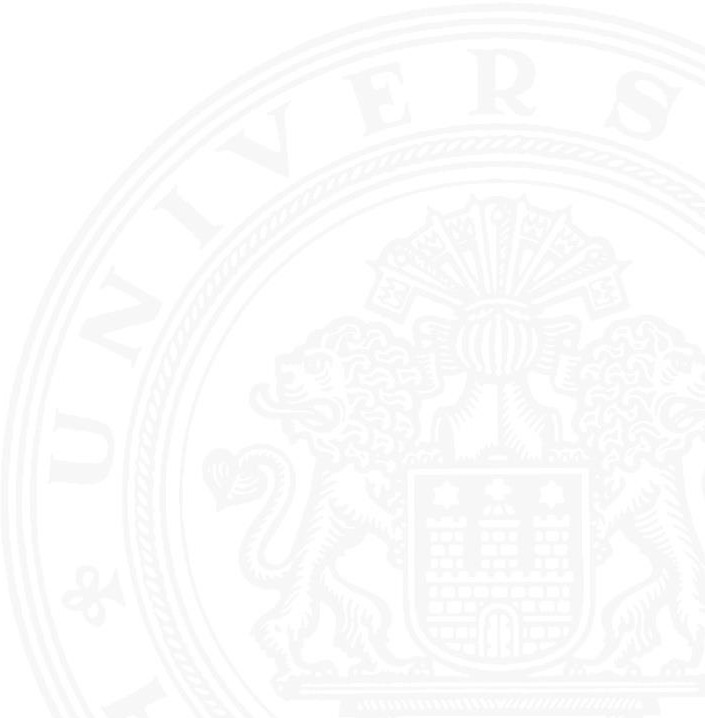 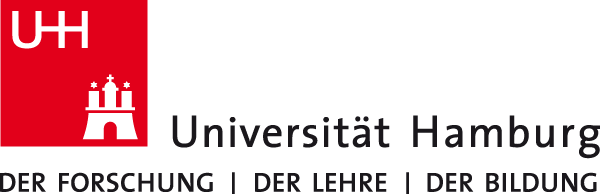 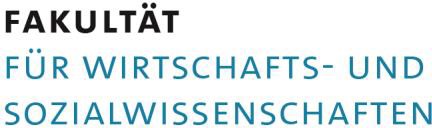 Masterarbeitsthemen aus dem Bereich„Nonprofit Management“ (Stand: 03.04.2023)Liebe Master-Studierende des Fachbereichs Sozialökonomie,wir, das Team der Professur von Silke Boenigk, freuen uns, Ihnen hier eine Liste von Masterarbeitsthemen zu präsentieren. Die Themen können von allen Studierenden gewählt werden, die in einem Masterprogramm des Fachbereichs Sozialökonomie studieren.Grundsätzlich schreiben wir einerseits partnerbezogene Themen aus und betreuen andererseits Ihre eigenen nonprofitbezogenen Masterarbeitshemen. Bei den im Folgenden aufgeführten, partnerbezogenen Themen handelt es sich um Forschungsprojekte, die in Kooperation mit einer unserer Partnerorganisationen durchgeführt werden. Sollte eines der Themen Ihr Interesse wecken, so lesen Sie sich bitte in die „Richtlinien zur Anfertigung wissenschaftlicher Arbeiten“ ein (erhältlich auf unserer Webseite unter Lehre/Wissenschaftliche Arbeiten) und entscheiden Sie, ob Sie sich verbindlich für das entsprechende Thema anmelden wollen. Falls ja, so teilen Sie uns dies bitte per E-Mail an Prof. Boenigk zum 01.03 oder 01.09 mit. Zu diesen Terminen starten wir die Anmeldeprozesse. Die offiziellen Masterarbeitsanmeldungen sollten dann im April und Oktober erfolgen. Darüber hinaus betreuen wir weiterhin gerne Ihre eigenen Masterarbeitsthemen. Dies ist insbesondere dann möglich, wenn bereits erste Kontakte zu Public- oder Nonprofit-Organisationen bestehen, die Ihr Thema unterstützen würden. Mögliche Themenfelder für Ihren eigenen Vorschlag finden Sie ebenfalls nachfolgend.In diesem Sinne wünschen wir Ihnen bereits an dieser Stelle viel Erfolg bei der Erstellung Ihrer Arbeit. Mit freundlichen Grüßen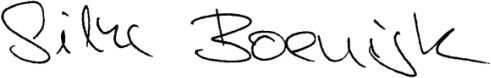 Prof. Dr. Silke BoenigkUniversität Hamburg · Edmund-Siemers-Allee 1 · 20146 Hamburg · www.uni-hamburg.de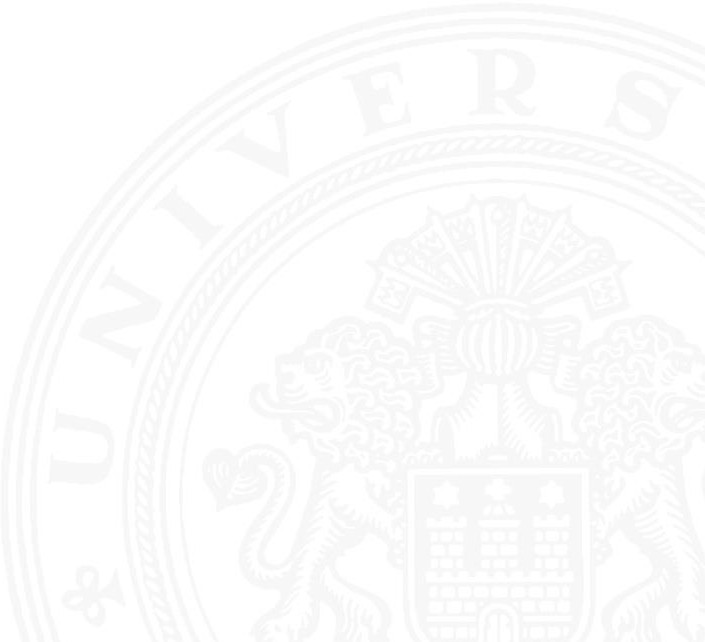 Nr.Übergeordnete ThemenfelderWiss. Mitarbeitender/
Ansprechpartner1Strukturelle Verbandsfragen am Beispiel des DJH-Landesverband Nordmark e.V.Nils Geib2Mitarbeiterentwicklung in Nonprofit OrganisationenNils Geib3Kooperation mit dem Social Impact Lab Hamburg – Wirkungsmessung in SozialunternehmenNils Geib4Fundraising heute – Trends & Konsequenzen für Nonprofit OrganisationenLaura Hesse5Die Rolle von Markenauthentizität für Nonprofit OrganisationenCharlotte Aßmann6Aktuelle Herausforderungen des Nonprofit-Marketings in kleinen Nonprofit OrganisationenCharlotte Aßmann